Chesapeake Science Point Public Charter School Winter Fundraiser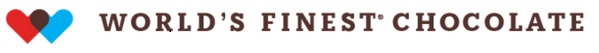 Sale starts February 18 and ends March 18We are pleased to sell the World’s Finest Chocolate Variety Box!There are 60 bars in a box ~~ 18 Caramel, 12 Almond, 12 Crisp, 12 Milk and 6 Dark.Each bar sells for $1 so $60 must be returned for every box that is signed out.Prizes and IncentivesDress Down Days:  Students will receive one (1) dress down day for every box of 			     Chocolate they sell (Example: 2 boxes= 2 dress down days)Amazon Gift Card: Students will receive one (1) entry into a drawing for a $50 Amazon 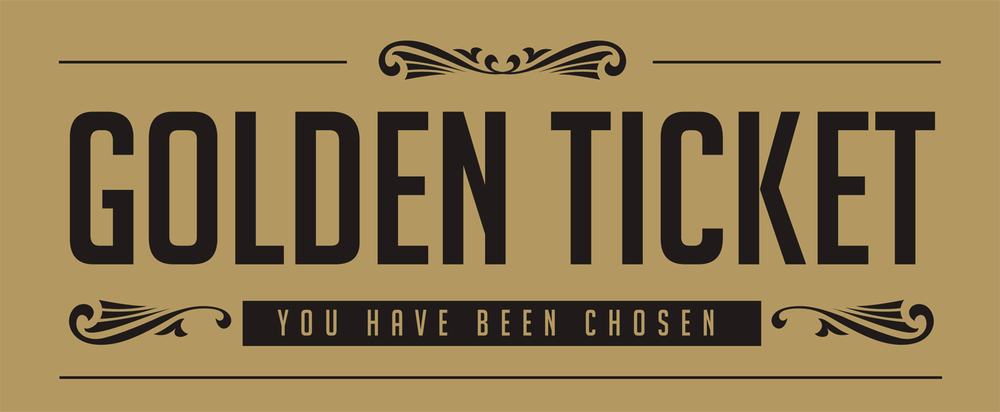 			     Card for every box of chocolate they sell.  (Example: 2 boxes=2 entries)			*money from sales must be returned to Mrs. Ferrante by March 18th, 2019 to be eligible for entries.*			*Drawing will take place after March 18, 2019*Parents, by signing the permission slip below, you are agreeing to:Be responsible for the product your student is taking home. Chocolate can and will melt if not properly stored. Keep under 72º, out of direct sunlight and away from all pests.Please note: No chocolate may be returned once it’s been checked out.A new box of chocolate may not be brought home until money from previous box is returned (a new permission slip must be signed for each box a student brings home. Return all the money raised to the Mrs. Ferrante by 3/18/19..No student door to door selling! Keep your student's safety a priorityQuestions?  Mrs. Ferrante	mferrante@mycsp.orgReturn the form below to participate           Student Name: _________________________________ grade: ________Parent/Guardian Name: __________________________ Phone #: _________________________Parent/Guardian Signature: ________________________ Email: ___________________________For School Use: Box#: _____________________      Returned: Y/N.